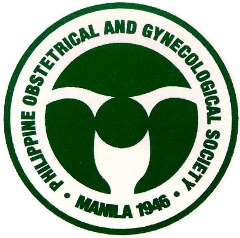 PHILIPPINE OBSTETRICAL AND GYNECOLOGICAL SOCIETY                                                     (Foundation), INC.          JUNIOR MEMBERSHIP APPLICATION FORM 2022Date submittedSurnameFirst NameMiddle NameHome AddressMain Place of Private PracticeRegion AffiliationPreferred Mailing address (pls. check)Preferred Mailing address (pls. check)HomeMain ClinicEmail addressPreferred Mailing address (pls. check)Preferred Mailing address (pls. check)Mobile NumberDoctor of MedicineDoctor of MedicinePRC NumberYear GraduatedYear GraduatedDate of LicensureCitizenshipCitizenshipPMA NumberCivil StatusCivil StatusDate of BirthReligionReligionPlace of Birth Residence Tel No.Residence Tel No.Residency Training ProgramResidency Training ProgramResidency Training ProgramResidency Training ProgramResidency Training ProgramResidency Training ProgramResidency Training ProgramResidency Training ProgramResidency Training ProgramResidency Training ProgramHospitalHospitalFromToToToToName of Department ChairName of Department ChairName of Department ChairATTESTED BY:(Current Department Chair)Name and Signature of the Department ChairATTESTED BY:(Current Department Chair)Name and Signature of the Department ChairATTESTED BY:(Current Department Chair)Name and Signature of the Department ChairATTESTED BY:(Current Department Chair)Name and Signature of the Department ChairI,  ,                                         hereby certify to the correctness of the above-information and by submitting my personal information, I confirm my consent to POGS, processing my personal information for the purposes as stated in the POGS Privacy Policy. In witness whereof, I hereunto set my signature this day of, 20Print Name above the signature of applicantI,  ,                                         hereby certify to the correctness of the above-information and by submitting my personal information, I confirm my consent to POGS, processing my personal information for the purposes as stated in the POGS Privacy Policy. In witness whereof, I hereunto set my signature this day of, 20Print Name above the signature of applicantI,  ,                                         hereby certify to the correctness of the above-information and by submitting my personal information, I confirm my consent to POGS, processing my personal information for the purposes as stated in the POGS Privacy Policy. In witness whereof, I hereunto set my signature this day of, 20Print Name above the signature of applicantI,  ,                                         hereby certify to the correctness of the above-information and by submitting my personal information, I confirm my consent to POGS, processing my personal information for the purposes as stated in the POGS Privacy Policy. In witness whereof, I hereunto set my signature this day of, 20Print Name above the signature of applicantI,  ,                                         hereby certify to the correctness of the above-information and by submitting my personal information, I confirm my consent to POGS, processing my personal information for the purposes as stated in the POGS Privacy Policy. In witness whereof, I hereunto set my signature this day of, 20Print Name above the signature of applicantI,  ,                                         hereby certify to the correctness of the above-information and by submitting my personal information, I confirm my consent to POGS, processing my personal information for the purposes as stated in the POGS Privacy Policy. In witness whereof, I hereunto set my signature this day of, 20Print Name above the signature of applicantREGIONAL DIRECTOR (Outside Metro Manila)Name and Signature of Regional DirectorREGIONAL DIRECTOR (Outside Metro Manila)Name and Signature of Regional DirectorREGIONAL DIRECTOR (Outside Metro Manila)Name and Signature of Regional DirectorREGIONAL DIRECTOR (Outside Metro Manila)Name and Signature of Regional DirectorI,  ,                                         hereby certify to the correctness of the above-information and by submitting my personal information, I confirm my consent to POGS, processing my personal information for the purposes as stated in the POGS Privacy Policy. In witness whereof, I hereunto set my signature this day of, 20Print Name above the signature of applicantI,  ,                                         hereby certify to the correctness of the above-information and by submitting my personal information, I confirm my consent to POGS, processing my personal information for the purposes as stated in the POGS Privacy Policy. In witness whereof, I hereunto set my signature this day of, 20Print Name above the signature of applicantI,  ,                                         hereby certify to the correctness of the above-information and by submitting my personal information, I confirm my consent to POGS, processing my personal information for the purposes as stated in the POGS Privacy Policy. In witness whereof, I hereunto set my signature this day of, 20Print Name above the signature of applicantI,  ,                                         hereby certify to the correctness of the above-information and by submitting my personal information, I confirm my consent to POGS, processing my personal information for the purposes as stated in the POGS Privacy Policy. In witness whereof, I hereunto set my signature this day of, 20Print Name above the signature of applicantI,  ,                                         hereby certify to the correctness of the above-information and by submitting my personal information, I confirm my consent to POGS, processing my personal information for the purposes as stated in the POGS Privacy Policy. In witness whereof, I hereunto set my signature this day of, 20Print Name above the signature of applicantI,  ,                                         hereby certify to the correctness of the above-information and by submitting my personal information, I confirm my consent to POGS, processing my personal information for the purposes as stated in the POGS Privacy Policy. In witness whereof, I hereunto set my signature this day of, 20Print Name above the signature of applicant